歌未来 卓尔不凡歌尔股份2022届精英计划校园招聘简章【公司简介】歌尔股份有限公司成立于2001年6月，总部位于潍坊，2008年5月在深交所上市，是全球布局的科技创新型企业，从事声光电精密零组件及精密结构件、智能整机、高端装备的研发、制造和销售。经过多年的积累，歌尔在微电声器件、光学器件、消费电子整机及配件等细分领域保持全球领先。歌尔秉承客户导向、员工成长、诚信务实、合作共赢的价值观，以“科技创造健康∙美”为使命，致力于成为受尊敬的全球一流企业。欢迎有志之士加入歌尔，We make it together！公司网址：www.goertek.com【精英定位】为公司关键核心岗位提供人才储备【精英政策】有竞争力的薪酬激励——行业内顶尖薪酬+多种高额福利快速晋升提拔——五年成长为公司中高层双通道发展方向——年轻中高层管理，技术专家双导师定制化培养——公司高管与行业技术大牛，注重领导力提升与技术精深【精英目标群体】2022届海内外高校硕士、博士毕业生国内院校毕业时间2022年1月至2022年12月；海外院校毕业时间2021年1月至2022年12月；【精英要求】专业知识优秀，综合素质过硬，具备以下一种或多种特质：卓越的人际交往沟通表达能力；新知识新技巧的敏锐学习钻研意识；跨领域前瞻性的战略眼光与顶层设计思维逻辑；怀有远大志向渴望在未来的工作里独当一面的雄心抱负。【招聘流程】网申—笔试—面试—测评—签约【网申方式】可关注“歌尔股份招聘”官方微信号（Goertekhr）可扫码网申或添加HR咨询具体招聘信息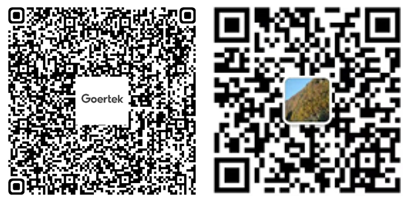 歌尔2022届精英计划校园招聘岗位总    部地    址：山东省潍坊市高新技术开发区东方路268号电    话：0536-3057368邮    箱：campus@goertek.com序号岗位专业工作地点1声学设计岗声学相关潍坊、南京2光学设计岗光学相关潍坊、青岛3射频设计岗计算机类、电子信息类、控制类潍坊、青岛4硬件设计岗计算机类、电子信息类、控制类潍坊、青岛5天线设计岗计算机类、电子信息类、控制类青岛6芯片设计岗计算机类、电子信息类、材料类潍坊、青岛7结构设计岗机械类、材料类潍坊、青岛8模具设计岗机械类、材料类潍坊9算法研发岗计算机类、电子信息类、控制类潍坊、青岛10机器视觉开发岗机械类、控制类潍坊、北京11软件开发岗计算机类、电子信息类、控制类潍坊、北京12检测开发岗电子信息类、机械类、控制类、材料类潍坊13材料开发岗材料类青岛14封装工艺岗计算机类、电子信息类、材料类潍坊、青岛15战略管理经管类潍坊16财经管理岗经管类潍坊17产品经理岗电子信息类、机械类、控制类、材料类青岛、北京18人力资源管理岗经管类、电子信息类、机械类、控制类、材料类潍坊19商务营销岗经管类潍坊20物流管理岗经管类潍坊21运营管理经管类潍坊